Publicado en San Francisco el 25/06/2024 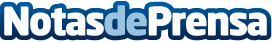 GoodData incluida en el Cuadrante Mágico 2024 de Gartner(R) para Plataformas de Análisis y BIGoodData, empresa de análisis y datos en la nube, ha anunciado su inclusión una vez más en el Cuadrante Mágico de Gartner® para Plataformas de Análisis y BI. "Creemos que el reconocimiento continuo de GoodData subraya su compromiso con la innovación y la satisfacción del cliente dentro de la industria de análisis y BI"Datos de contacto:Kristyna Vlckova,VP, Growth Marketing+420721763890Nota de prensa publicada en: https://www.notasdeprensa.es/gooddata-incluida-en-el-cuadrante-magico-2024_1 Categorias: Internacional Inteligencia Artificial y Robótica Software Innovación Tecnológica Actualidad Empresarial http://www.notasdeprensa.es